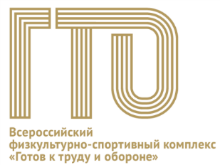 Памятка участнику по регистрации и выполнению испытаний (тестов) ВФСК ГТО Для регистрации участника комплекса ГТО на сайт ВФСК ГТО и занесения данных в автоматизированную систему АИС ГТО:1.1. Необходимо знать и иметь:данные паспорта или свидетельства о рождении (серия, номер, кем и когда выдан)адрес электронной почты;номер мобильного телефона;портретную фотографию в формате JPEG (рекомендуемый размер – не менее 240х240, и не более 2мб).Зайти на сайт ВФСК ГТО – http://www.gto.ru;Нажать на слово «Регистрация» (в правом верхнем углу на главной странице):1 пункт – заполнить поля Фамилия/Имя/Отчество (с большой буквы) / Пол/Дата рождения (в начале выберите год, затем месяц, число) /Код 
с картинки.2 пункт – заполнить поля Населенный пункт или улица проживания (регион, город, название улицы) / Е-mail (очень важно! Проверьте правильность введенного адреса электронной почты) /Мобильный телефон.3 пункт – заполнить поля Информация о трудоустройстве.пункт – заполнить поля Три предпочтительных вида спорта.пункт – загрузить портретную фотографию. пункт – необходимо придумать пароль и подтвердить его. Записать пароль, чтобы в дальнейшем его не забыть.пункт – перед завершением регистрации распечатать Согласие на обработку персональных данных, заполнить и подписать его.пункт – после завершения регистрации обязательно зайти в электронную почту, которую Вы указали при регистрации и пройти по ссылке для активизации на сайте ВФСК ГТО.Пункт – войти в личный кабинет и записать/или заполнить 
свой уникальный идентификационный номер (УИН) участника 
(пример номера: 15-19-0006243).Приступить к выполнению нормативов комплекса ГТО, в том числе:Выбрать виды испытания комплекса ГТО для выполнения Принять участие в тестировании обязательных видов ВФСК ГТО  
в соответствии с возрастной ступенью, при достижении желаемых результатов продолжить выполнение  видов по выбору.ВАЖНО! Выполнить нормативы комплекса ГТО на знак отличия необходимо в течение одного календарного года (отчетного периода). Нормативы, выполненные в другом календарном году в зачет не принимаются.После выполнения испытаний (тестов) ВФСК ГТО САМОСТОЯТЕЛЬНО отслеживать появление результатов в вашем личном кабинете на сайте gto.ru.Знак отличия присваивается после успешного выполнения необходимого количества видов испытаний (тестов) в пределах вашей возрастной ступени:Представление к награждению знаками отличия осуществляются по итогам каждого квартала, после чего издается приказ Министерства спорта России «О награждении золотыми знаками отличия ВФСК ГТО» и Депспорта Югры «О награждении серебряными и бронзовыми знаками отличия ГТО». Процедура оформления документов и изготовления знаков занимает 3 месяца.Контакты:телефон: 89825642520e-mail: danilogorelkov@mail.ru